Publicado en Madrid el 07/06/2023 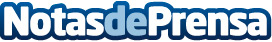 Hogar digital: la creación de alertas automáticas y el ahorro de energía, entre las principales ventajas de la geolocalización según ADTDesde la creación de alertas hasta el ahorro de energía, la geolocalización ofrece múltiples beneficios para sus usuarios. ADT Smart Security protege a los usuarios y les permite crear reglas automáticas que simplifiquen su día a díaDatos de contacto:Axicom para ADT916 61 17 37Nota de prensa publicada en: https://www.notasdeprensa.es/hogar-digital-la-creacion-de-alertas Categorias: Madrid Seguros Hogar http://www.notasdeprensa.es